        REPUBLIQUE DU SENEGAL                Un Peuple – Un But – Une Foi                                    					Genève, le 27 octobre 2021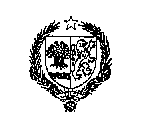     MISSION PERMANENTE DU SENEGALAUPRES DE L’OFFICE DES NATIONS UNIES 	                    ************            AMBASSADE EN SUISSE                          Projet de déclaration de la délégation sénégalaise lors de l’EPU de Antigua-et-Barbuda (le 08 novembre 2021)Vérifier au prononcéMadame la Présidente,La délégation sénégalaise souhaite une chaleureuse bienvenue à la délégation de Antigua-et-Barbuda et la félicite pour la présentation de son rapport national au titre de cette 39ème session de l’EPU.La délégation sénégalaise se félicite des mesures prises par Antigua-et-Barbuda pour mettre en œuvre les recommandations acceptées du deuxième cycle de l’Examen périodique universel.Le Sénégal se réjouit également des efforts du gouvernement de Antigua-et-Barbuda afin de fournir une éducation scolaire de qualité à sa population malgré les difficultés inhérentes à la crise sanitaire mondiale liée à la pandémie de Covid 19.Tout en saluant l’engagement des autorités de Antigua-et-Barbuda à œuvrer pour une meilleure prise en charge des droits humains, ma délégation souhaiterait faire les recommandations ci-après :Mettre en place une institution nationale des droits de l’homme conforme aux Principes de Paris ;Intensifier les efforts en matière de prévention de traite et d’exploitation sexuelle dont sont victimes les femmes et les filles.Pour conclure, le Sénégal souhaite plein succès à Antigua-et-Barbuda dans la mise en œuvre des recommandations acceptées.Je vous remercie